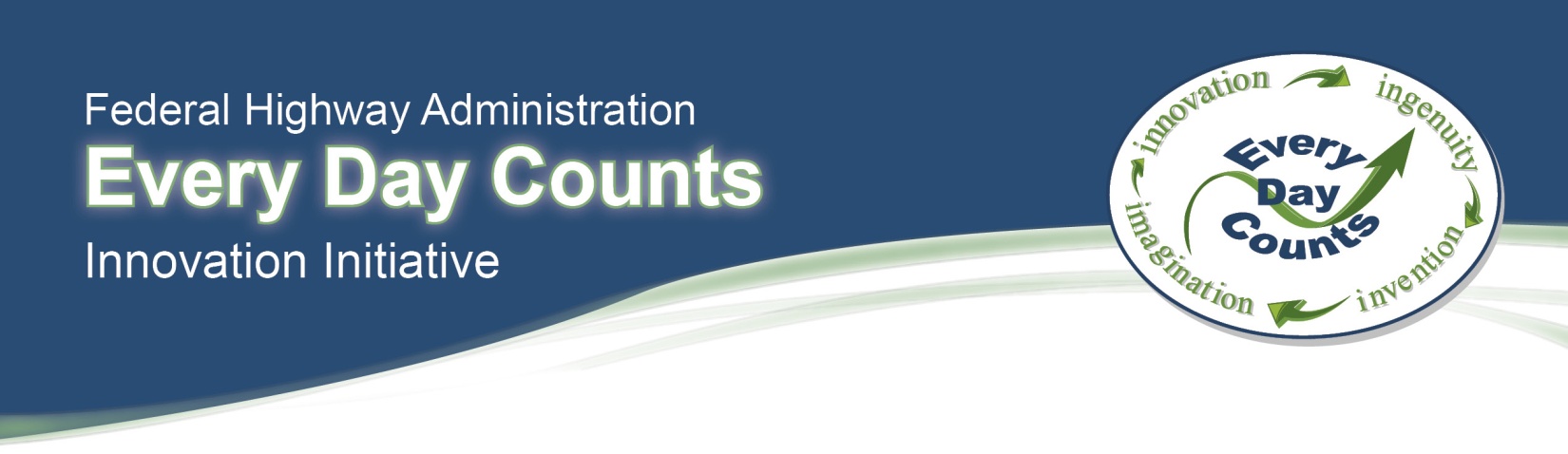 EVALUATIONFHWA Center for Accelerating Innovation1 = Strongly Disagree;	2 = Disagree;	3 = Neutral;	4 = Agree;	5 = Strongly Agree;	0 = N/AThe workshop will help improve my job performance.Subject matter was well organized.The workshop goals and objectives were clear.The presentation followed the workshop materials.Exercises aided in my understanding and skill development.The workshop provided opportunities for me to participate.Pace was appropriate for the amount of content covered.Workshop materials were clear and legible.The workshop advanced my knowledge of risk management.The workshop will help me assess and manage risk on this project.Was a satisfactory learning experience. The Instructors					      Instructor #1	                 Instructor #2	            Instructor #3Clearly stated all learning outcomes		Made appropriate transitions and summaries throughout the workshopKept discussions focused on relevant topicsConsistently employed question and answer techniques	Provided for application of content through experiencesProvided positive feedback to the class  Encouraged participants to share work experience and backgroundExplained theories and concepts effectivelyRelated the subject matter to my jobThe instructors were the most effective at... The instructors were the least effective at... Describe any part of the course that needs improvement.